Шиш по своим делам в город пошел. Дело было летом, жарко. Впереди едет дядька на лошади. Шиш устал, ему хочется на лошадке подъехать. Он и кричит этому дядьке:— Здравствуйте, Какой-то-Какойтович!Дядька не расслышал, как его назвали, только понял, что по имени и отечеству. Он и кричит Шишу:— Здравствуйте, молодой человек!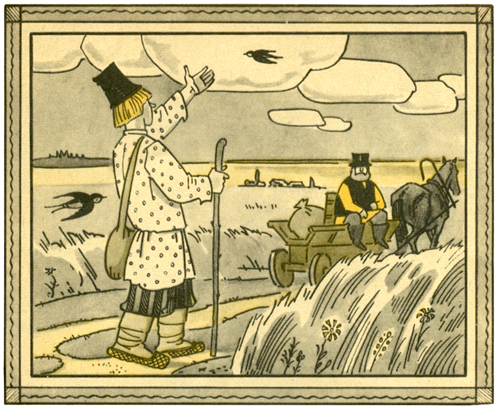 А Шиш опять:— Как супруга ваша поживает, как деточки?Дядька говорит:— Благодарим вас, хорошо живут. А если вы знакомый, так присаживайтесь на телегу, подвезу вас.Шишу то и надо, сел рядом с дядькой. А Шиш молча сидеть не может. Он только тогда молчит, когда спит.Он говорит:— Дяденька, давайте играть в рифмы.— Это что такое — рифмы?— А давайте так говорить, чтоб складно было.— Давай.— Вот, дяденька, как твоего папашу звали?— Моего папашу звали Кузьма.Шиш говорит:Я твоего КузьмуЗа бороду возьму!Дядька говорит:— Это зачем же ты моего папашу за бороду брать будешь?Шиш говорит:— Это, дяденька, для рифмы. Ты скажи, как твоего дедушку звали.— Моего дедушку звали Иван.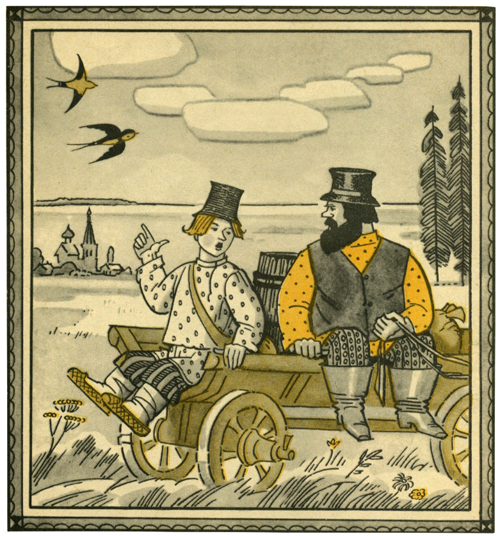 Шиш говорит: Твой дедушка ИванПосадил кошку в карман.Кошка плачет и рыдает,Твово дедушку ругает.Дядька разгорячился:— Это зачем мой дедушка будет кошку в карман сажать? Ты зачем такие пустяки прибираешь?— Это, дяденька, для рифмы.— Я вот тебе скажу рифму; тебя как зовут?— Меня зовут… Федя.Дядька говорит:Если ты Федя,То поймай в лесу медведя.На медведе поезжай,А с моей лошади слезай!— Дяденька, я пошутил. Меня зовут не Федя, а Степан.Дядька говорит:Если ты Степан,Садись на аэроплан.На аэроплане и летай,А с моей лошади слезай!— Дяденька, это я пошутил. Меня зовут не Степан, а… Силантий.Дядька говорит:Если ты Силантий,То с моей лошади слезантий!— Что ты, дяденька, такого и слова нет — «слезантий».— Хотя и нет, все равно слезай!Шишу и пришлось слезть с телеги. Так ему и надо. Если тебя добрый человек везет на лошадке, ты сиди молча, а не придумывай всяких пустяков.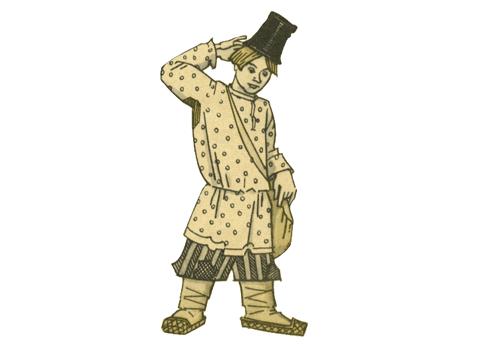 